Monthly Planner © CalendarLabs.com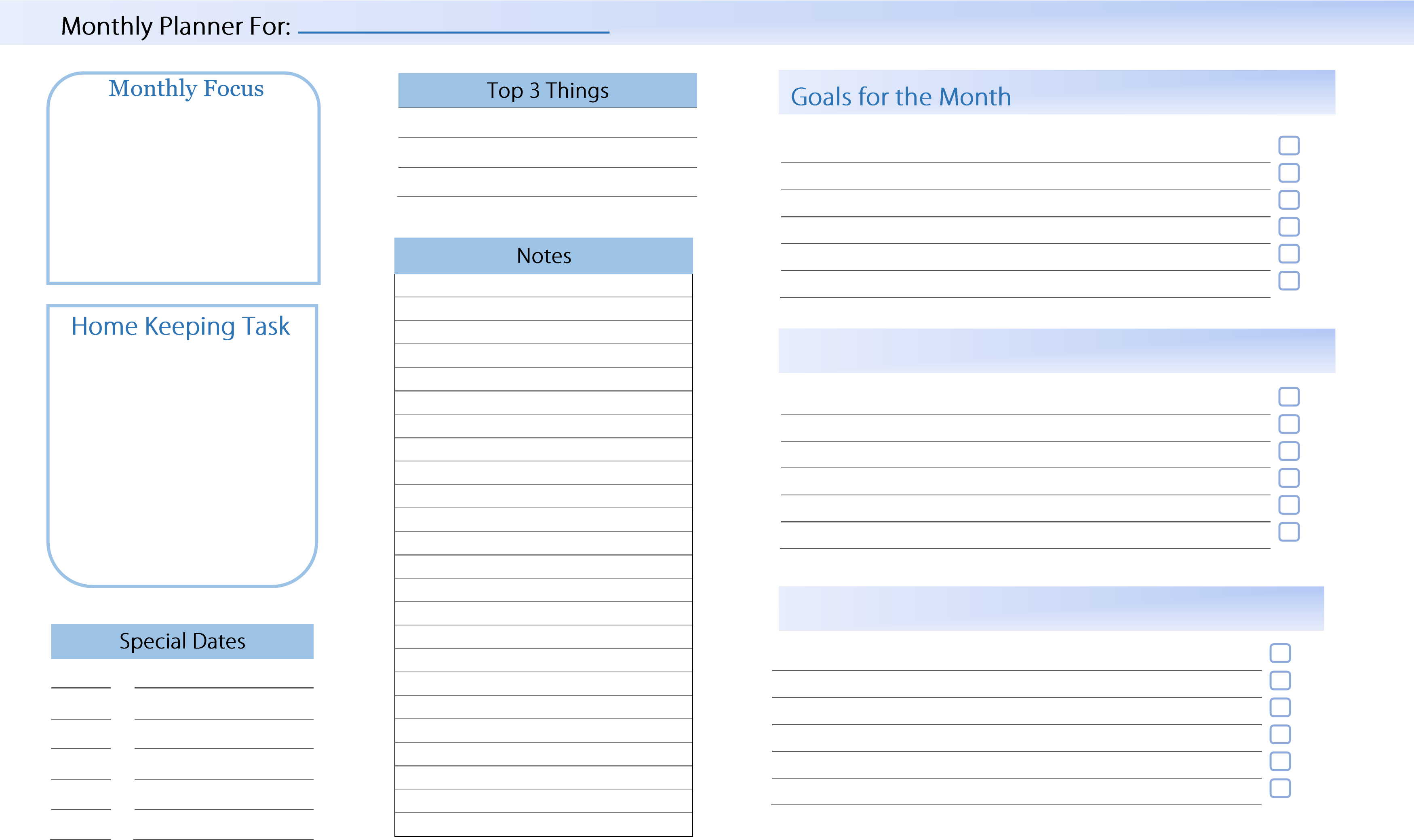 